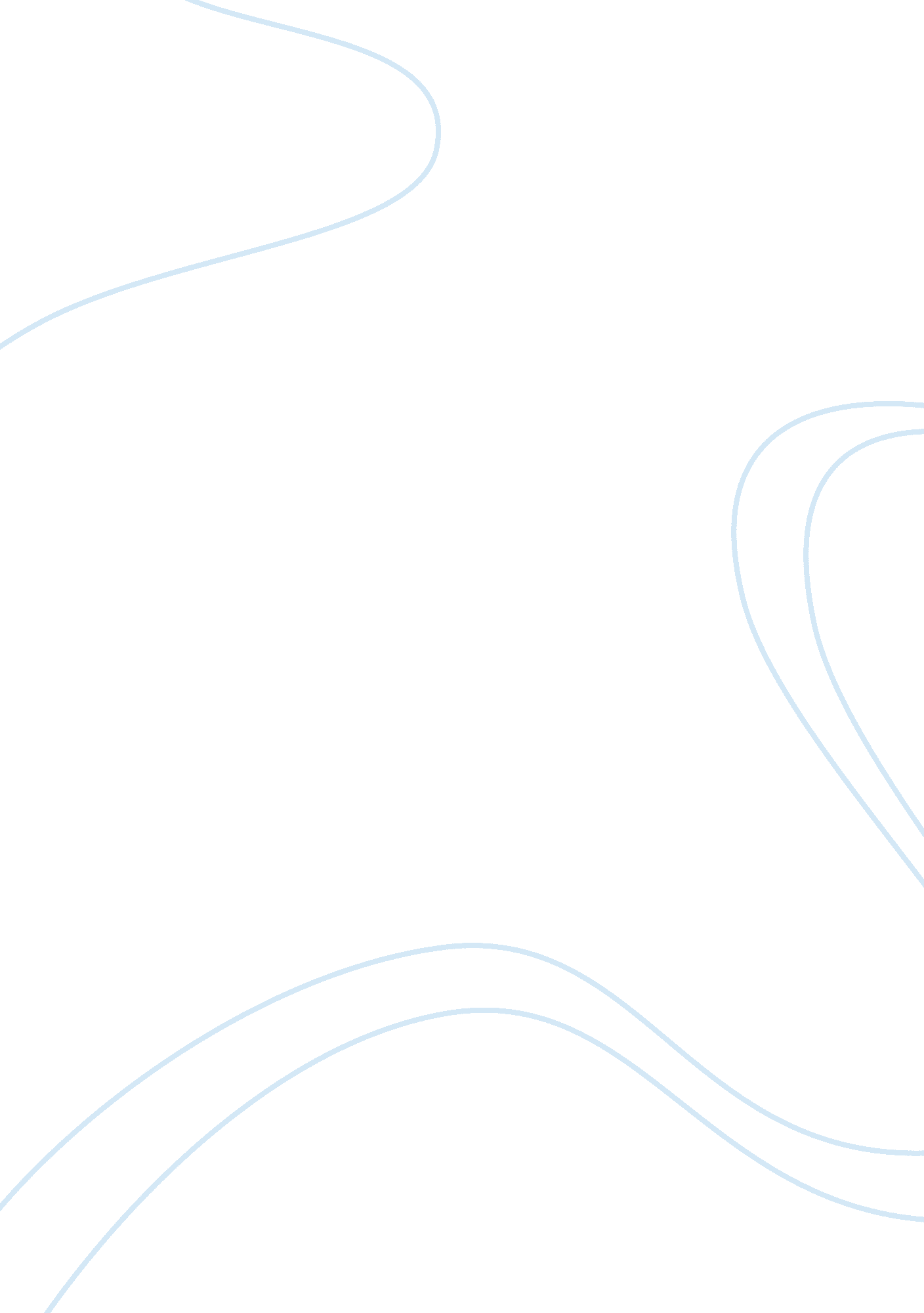 Racial discrimination among the studentsSociology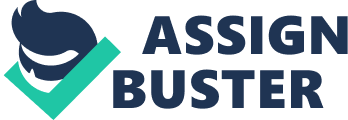 (Assignment) Case Study In the given story, racial discrimination among the is found to be the central problem. Unlike past several years, racially the class constitutes half whites as well as minority students. Some parent volunteers refused to work with the black students. Evidently it will impede the mental development of each student and further negatively affect the next generation. 
The case involves some secondary problems also. To illustrate, the class contains students of unequal educational skills. Some of the parents are found to be selfish in case of their children. They show more interest in caring brilliant students whereas they refused to work with the teacher for motivating other low skilled students. Subsequently, harmonizing students of all diverse standards has become a difficult task for the class teacher. To be more specific, this favoritism would intensify educational discrimination between the higher and low potential students. 
Three alternatives could be suggested to solve these problems. Firstly, the racial discrimination among the students can be eradicated only by giving proper awareness to parent volunteers as well as to the school authorities. The problem associated with the students’ skill variation can be addressed by giving additional training to the required ones. Finally, including extracurricular activities will help the low skilled students to overcome their academic stress. 
In short, the primary and secondary problems as a whole can be attributed to discrimination. If the concerned authorities do not pay genuine concern to this issue, it will adversely affect the social cohesion in the long run. 